......................................(miejscowość i data)........................................(firma przedsiębiorcy).....................................................................................(adres zamieszkania albo siedziby przedsiębiorcy)..................................................................................(nr w rejestrze przedsiębiorców albo ewidencji działalności gospodarczej).................................................(NIP)*)WNIOSEKo wpis do rejestru przedsiębiorców prowadzących stacje kontroli pojazdówNa podstawie art. 83a ust. 3 ustawy z dnia 20 czerwca 1997 r. - Prawo o ruchu drogowym (tekst jednolity Dz. U. z 2017r., poz.1260 z późn. zm.) wnoszę o dokonanie wpisu w rejestrze przedsiębiorców prowadzących stacje kontroli pojazdów dla:...................................................................................................................................(adres stacji kontroli pojazdów przedsiębiorcy)Jako**): ...........................................................................................................................................Wnoszę także o wydanie zgody na umieszczanie w pojazdach nadanych cech identyfikacyjnych***)Badania techniczne pojazdów będą przeprowadzane przez  następujących diagnostów:                                                                                                ..................................................(imię i nazwisko, pełniona funkcjaOBJAŚNIENIA:*)**)***)Należy wpisać w przypadku posiadania przez przedsiębiorcę tego numeru.Należy wpisać właściwy rodzaj stacji kontroli pojazdów:okręgowa stacja kontroli pojazdów,podstawowa stacja kontroli pojazdów.Należy wpisać w przypadku ubiegania się o wydanie zgody na umieszczanie w pojazdach nadanych cech identyfikacyjnych.…………............................................... .. (miejscowość i data).....................................................................................(firma przedsiębiorcy).....................................................................................(adres zamieszkania albo siedziby przedsiębiorcy)OŚWIADCZENIENa podstawie art. 83a ust. 4 ustawy z dnia 20 czerwca 1997 r. - Prawo o ruchu drogowym (tekst jednolity: Dz. U. z 2017r., poz.1260 z późn. zm) oświadczam, że:dane zawarte we wniosku o wpis do rejestru przedsiębiorców prowadzących stację kontroli pojazdów s ą kompletne i zgodne z prawdą;znane mi są i spełniam warunki wykonywania działalności gospodarczej w zakresie prowadzenia stacji kontroli pojazdów, określone w ustawie z dnia 20 czerwca 1997 r. - Prawo o ruchu drogowym...................................................(imię i nazwisko, pełniona funkcja) ** podpis przedsiębiorcy lub osoby uprawnionej do reprezentowania przedsiębiorcy, ze wskazaniem imienia i nazwiska oraz pełnionej funkcji..........................................           ........................                                             miejscowość	                        data  		PełnomocnictwoJa niżej podpisana(y).......................................................................................................................................................( imię i nazwisko)urodzona(y) w................................................../Nr PESEL...........................................................zamieszkała(y) w .................................................................................................................................................................................................................................................................................legitymująca(y) się dowodem osobistym Nr ...............................................................................wydanym w dniu ......................................przez .................................................................................................................................................................................................................................udzielam pełnomocnictwa.......................................................................................................................................................(imię i nazwisko, w przypadku rodziny podać stopień pokrewieństwa)urodzona(y) w ............................................../Nr PESEL .............................................................zamieszkała(y) w ................................................................................................................................................................................................................................................................................legitymująca(y) się dowodem osobistym Nr ...............................................................................wydanym w dniu ......................................przez..........................................................................................................................................................................................................................................................................................................................................................................................do..........................................................................................................................................................................................................................................................................................................................................................................................................................................................................................................................................................................................................................................................................................................................................................................................	             (podać rodzaj załatwianej sprawy lub rodzaj odbieranego dokumentu,                z wyszczególnieniem marki pojazdu, nr rejestracyjnego i nr VIN w przypadku pojazdu)						................................................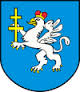 DOKONANIE DO REJESTRU PRZEDSIĘBIORCÓW PROWADZĄCYCH STACJE KONTROLI POJAZDOWMiejsceStarostwo Powiatowe w JędrzejowieWydział Komunikacji, Transportu i Dróg PublicznychReferat Rejestracji Pojazdówul. Armii Krajowej 9, 28-300 Jędrzejówparter, sala nr 9Godziny pracy: poniedziałek – piątek 7.30 – 15.30 Przyjmowanie wniosków:                             poniedziałek – piątek od godz. 7.45 do godz.15.00Wydawanie dokumentów:                            poniedziałek – piątek od godz.7.45 do godz. 15.00Informacjatel./ fax: (041) 386-62-91fax: (041) 386-58-00e-mail: ktd@powiatjedrzejow.plWymagane dokumenty i załączniki1. Wniosek o dokonanie wpisu lub rozszerzenia zakresu wpisu do rejestru przedsiębiorców prowadzących stacje kontroli pojazdów wraz z oświadczeniem przedsiębiorcy potwierdzającym, że:dane zawarte we wniosku są kompletne i zgodne z prawdą,wnioskodawca zna i spełnia warunki wykonywania działalności gospodarczej w zakresie prowadzenia stacji kontroli pojazdów.2. Pełnomocnictwo – w przypadku działania przez pełnomocnika.Stację kontroli pojazdów może prowadzić przedsiębiorca, który:posiada siedzibę i miejsce zamieszkania na terytorium Rzeczypospolitej Polskiej;nie jest przedsiębiorcą, w stosunku, do którego otwarto likwidację lub ogłoszono upadłość; nie był prawomocnie skazany za przestępstwo popełnione w celu osiągnięcia korzyści majątkowej lub przestępstwo przeciw dokumentom – dotyczy osoby fizycznej lub członków organów osoby prawnej;posiada wyposażenie kontrolno-pomiarowe oraz warunki lokalowe gwarantujące wykonywanie odpowiedniego zakresu badań technicznych pojazdów zgodnie ze szczegółowymi warunkami przeprowadzania tych badań;posiada poświadczenie zgodności wyposażenia i warunków lokalowych z wymaganiami odpowiednio z zakresu przeprowadzanych badań wpisanego do rejestru przedsiębiorców prowadzących stację kontroli pojazdów;zatrudnia uprawnionych diagnostów.Poświadczenie, o którym mowa w pkt.5, wydaje za opłatą, w drodze decyzji, Dyrektor Transportowego Dozoru Technicznego, po dokonaniu sprawdzenia stacji kontroli pojazdów. Poświadczenie zachowuje ważność do czasu zmiany stanu faktycznego, dla którego zostało wydane, nie dłużej niż przez 5 lat od daty jego wydania.OpłatyOpłata skarbowa za:dokonanie wpisu do rejestru – 412zł, rozszerzenie zakresu wpisu – 206 zł,złożenie dokumentu stwierdzającego udzielenie pełnomocnictwa ( nie dotyczy pełnomocnictwa udzielonego małżonkowi, wstępnemu, zstępnemu lub rodzeństwu)  - 17zł.Dokonanie opłaty jest możliwe:w kasie Starostwa Powiatowego w Jędrzejowie, ul. Armii Krajowej 9 pok. nr 6przelewem na konto:Bank Spółdzielczy w Kielcach Oddział w Jędrzejowie52 8493 0004 0210 0059 1221 0009 Starostwo Powiatowe w JędrzejowieTermin załatwiania sprawy1.Do 7 dni od daty złożenia kompletu dokumentów.Tryb odwoławczyOd decyzji służy stronie odwołanie do Samorządowego Kolegium Odwoławczego w Kielcach  w terminie 14 dni od jej doręczenia, za pośrednictwem organu, który decyzję wydał. Odwołanie składa się w Kancelarii Ogólnej Starostwa Powiatowego w Jędrzejowie, ul. 11 Listopada 83, I piętro pokój nr 10.Opis1. Ustawa z  dnia 14 czerwca 1960r. Kodeks postępowania administracyjnego (tekst jednolity Dz.U. z 2017r. poz. 1257 z późn.zm.),2. Ustawa z dnia 20 czerwca 1997r. – Prawo o ruchu drogowym (tekst jednolity Dz.U. z 2017r.  poz.1260 z późn. zm),3. Ustawa z 6 marca 2018. Prawo przedsiębiorców (tekst jednolity Dz. U. z 2018r. poz. 646),4. Ustawa z dnia 16.11.2006r. o opłacie skarbowej  (tekst jednolity Dz. U. z 2016r. poz.1827), 5. Rozporządzenie Ministra, Transportu i Budownictwa z dnia 10 lutego 2006r. w sprawie szczegółowych wymagań w stosunku do stacji przeprowadzających badania techniczne pojazdów ( Dz.U. Nr 40, poz. 275),6. Rozporządzenie Ministra Infrastruktury z dnia 1 października 2004r. w sprawie wzorów dokumentów wymaganych dla wykonywania działalności gospodarczej w zakresie prowadzenia stacji kontroli pojazdów (Dz.U. Nr 223, poz. 2264 z późn.zm.),7. Rozporządzenie Ministra Transportu, Budownictwa i Gospodarki Morskiej z dnia 26 czerwca 2012r. w sprawie zakresu i sposobu przeprowadzania badań technicznych pojazdów oraz wzorów dokumentów stosowanych przy tych badaniach (tekst jednolity Dz. U. z 2015r. poz. 776 z późn.zm.),8. Rozporządzenie Ministra Infrastruktury z dnia 29 września 2004r. w sprawie wysokości opłat związanych z prowadzeniem stacji kontroli pojazdów oraz przeprowadzaniem badań technicznych pojazdów (Dz.U. z 2004r. Nr 223, poz. 2261 z późn.zm.).Lp.Imię i nazwisko zatrudnionych diagnostówNumer uprawnienia diagnostów12345